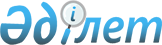 Об утверждении типовой структуры местного государственного управления Республики Казахстан и признании утратившими силу некоторых решений Правительства Республики Казахстан
					
			Утративший силу
			
			
		
					Постановление Правительства Республики Казахстан от 23 октября 2009 года № 1654. Утратило силу постановлением Правительства Республики Казахстан от 18 июня 2013 года № 608

      Сноска. Утратило силу постановлением Правительства РК от 18.06.2013 № 608 (порядок введения в действие см. п. 7).      В соответствии с пунктом 5 статьи 31 Бюджетного кодекса Республики Казахстан от 4 декабря 2008 года Правительство Республики Казахстан ПОСТАНОВЛЯЕТ:



      1. Утвердить прилагаемую типовую структуру местного государственного управления Республики Казахстан.



      2. Акимам областей, городов Астаны и Алматы:



      1) с учетом особенностей социально-экономического развития административно-территориальной единицы предоставить право слияния, присоединения структурных подразделений, предусмотренных типовой структурой местного государственного управления Республики Казахстан, утвержденной настоящим постановлением;



      2) в течение 10 рабочих дней с момента проведения реорганизации в соответствии с подпунктом 1) пункта 2 настоящего постановления уведомлять Министерство экономики и бюджетного планирования Республики Казахстан и иные заинтересованные центральные государственные органы.

      Сноска. Пункт 2 с изменением, внесенным постановлением Правительства РК от 25.10.2011 № 1204.



      2-1. Акимам районов и городов областного значения создать отделы жилищной инспекции района и города областного значения при наличии на соответствующей административно-территориальной единице объектов кондоминиума.

      Сноска. Постановление дополнено пунктом 2-1 в соответствии с постановлением Правительства РК от 02.09.2011 № 1006.



      3. Признать утратившими силу некоторые решения Правительства Республики Казахстан согласно приложению к настоящему постановлению.



      4. Настоящее постановление вводится в действие со дня подписания.      Премьер-Министр

      Республики Казахстан                       К. Масимов

Утверждена           

постановлением Правительства 

Республики Казахстан     

от 23 октября 2009 года № 1654 

Типовая структура

местного государственного управления Республики Казахстан

1. Областной акимат      Сноска. Раздел 1 с изменениями, внесенными постановлениями  Правительства РК от 02.09.2011 № 1006; от 25.10.2011 № 1204; от 29.06.2012 № 874; от 12.11.2012 № 1436; от 11.04.2013 № 337.      1. Аппарат акима области

      2. Управление архитектуры и градостроительства

      3. Управление внутренней политики

      4. Исключен постановлением Правительства РК от 25.10.2011 № 1204

      5. Управление здравоохранения

      6. Управление координации занятости и социальных программ

      7. Управление культуры

      8. Управление по мобилизационной подготовке, гражданской обороне, организации предупреждения и ликвидации аварий и стихийных бедствий

      9. Управление образования

      10. Управление пассажирского транспорта и автомобильных дорог

      11. Управление предпринимательства и промышленности

      12. Управление природных ресурсов и регулирования природопользования

      13. Управление сельского хозяйства

      14. Управление строительства

      15. Управление финансов

      16. Управление экономики и бюджетного планирования

      17. Управление энергетики и жилищно-коммунального хозяйства

      18. Управление архивов и документации

      19. Управление земельных отношений

      20. Управление по развитию языков

      21. Управление туризма, физической культуры и спорта

      22. Управление по вопросам молодежной политики

      23. Управление туризма (Акмолинская, Алматинская, Восточно-Казахстанская, Мангистауская, Южно-Казахстанская области)

      24. Управление физической культуры и спорта (Акмолинская, Алматинская, Восточно-Казахстанская, Мангистауская, Южно-Казахстанская области)

2. Акимат города республиканского значения, столицы      Сноска. Раздел 2 с изменениями, внесенными постановлениями Правительства РК от 23.06.2011 № 695; от 02.09.2011 № 1006; от 25.10.2011 № 1204.; от 29.06.2012 № 874; от 16.08.2012 № 1053; от 11.04.2013 № 337.      1. Аппарат акима города республиканского значения, столицы

      2. Управление администрирования специальной экономической зоны "Астана - новый город" (город Астана)

      3. Управление архитектуры и градостроительства

      4. Управление внутренней политики

      5. Исключен постановлением Правительства РК от 25.10.2011 № 1204

      6. Управление по вопросам молодежной политики

      7. Управление жилья

      8. Управление занятости и социальных программ

      9. Управление здравоохранения

      10. Управление культуры

      11. Управление по мобилизационной подготовке, гражданской обороне, организации предупреждения и ликвидации аварий и стихийных бедствий

      12. Управление образования

      13. Управление пассажирского транспорта и автомобильных дорог (город Астана)

      14. Управление предпринимательства и промышленности

      15. Управление природных ресурсов и регулирования природопользования

      16. Управление строительства

      17. Управление финансов

      18. Управление экономики и бюджетного планирования

      19. Управление энергетики и коммунального хозяйства

      20. Управление архивов и документации

      21. Управление земельных отношений

      22. Управление по развитию языков

      23. Управление сельского хозяйства

      24. Исключен постановлением Правительства РК от 11.04.2013 № 337

      25. Управление туризма 

      26. Управление физической культуры и спорта

      27. Управление жилищной инспекции

      28. Управление пассажирского транспорта (город Алматы)

      29. Управление автомобильных дорог (город Алматы)

3. Акимат района и города областного значения      Сноска. Раздел 3 с изменением, внесенным постановлением Правительства РК от 30.12.2009 № 2255 (вводится в действие с 01.01.2010); от 02.09.2011 № 1006; от 12.11.2012 № 1436.      1. Аппарат акима района, города областного значения

      2. Отдел внутренней политики

      3. Отдел архитектуры и градостроительства

      4. Отдел жилищно-коммунального хозяйства, пассажирского транспорта и автомобильных дорог

      5. Отдел занятости и социальных программ

      6. Отдел земельных отношений

      7. Отдел культуры и развития языков

      8. Отдел образования

      9. Отдел предпринимательства 

      10. Отдел сельского хозяйства

      11. Отдел строительства

      12. Отдел физической культуры и спорта

      13. Отдел финансов

      14. Отдел экономики и бюджетного планирования

      15. Отдел ветеринарии

      16. Отдел жилищной инспекции

      17. Отдел туризма (Бурабайский район Акмолинской области)

Приложение          

к постановлению Правительства 

Республики Казахстан     

от 23 октября 2009 года № 1654 

Перечень

утративших силу некоторых решений

Правительства Республики Казахстан

      1. Постановление Правительства Республики Казахстан от 4 октября 2004 года № 1022 "Об утверждении типовой структуры местного государственного управления Республики Казахстан" (САПП Республики Казахстан, 2004 г., № 37, ст. 487).



      2. Постановление Правительства Республики Казахстан от 16 февраля 2005 года № 141-1 "О внесении изменений и дополнений в постановление Правительства Республики Казахстан от 4 октября 2004 года № 1022" (САПП Республики Казахстан, 2005 г., № 9, ст. 77).



      3. Подпункт 1) пункта 1 постановления Правительства Республик Казахстан от 27 декабря 2005 года № 1294 "О некоторых вопросах типовой структуры местного государственного управления Республики Казахстан и лимитов штатной численности местных исполнительных органов" (САПП Республики Казахстан, 2005 г., № 49, ст. 636).



      4. Пункт 3 изменений и дополнений, которые вносятся в некоторые решения Правительства Республики Казахстан, утвержденных постановлением Правительства Республики Казахстан от 22 сентября 2006 года № 900 "О внесении изменений и дополнений в некоторые решения Правительства Республики Казахстан и признании утратившим силу постановления Правительства Республики Казахстан от 13 апреля 2006 года № 276" (САПП Республики Казахстан, 2006 г., № 35, ст. 385).



      5. Постановление Правительства Республики Казахстан от 20 декабря 2006 года № 1230 "О внесении дополнения в постановление Правительства Республики Казахстан от 4 октября 2004 года № 1022" (САПП Республики Казахстан, 2006 г., № 49, ст. 515).



      6. Пункт 1 изменений, которые вносятся в некоторые решения Правительства Республики Казахстан, утвержденных постановлением Правительства Республики Казахстан от 20 марта 2008 года № 276 "О внесении изменений в некоторые решения Правительства Республики Казахстан (САПП Республики Казахстан, 2008 г., № 15, ст. 144).



      7. Постановление Правительства Республики Казахстан от 30 июля 2008 года № 720 "О внесении изменений в постановление Правительства Республики Казахстан от 4 октября 2004 года № 1022" (САПП Республики Казахстан, 2008 г., № 34, ст. 355).



      8. Подпункт 1) пункта 1 постановления Правительства Республики Казахстан от 28 ноября 2008 года № 1107 "О внесении дополнений и изменений в постановления Правительства Республики Казахстан от 4 октября 2004 года № 1022 и от 15 декабря 2004 года № 1324" (САПП Республики Казахстан, 2008 г., № 44, ст. 506).



      9. Подпункт 1) пункта 1 постановления Правительства Республики Казахстан от 20 декабря 2008 года № 1189 "О внесении дополнений и изменений в некоторые решения Правительства Республики Казахстан".
					© 2012. РГП на ПХВ «Институт законодательства и правовой информации Республики Казахстан» Министерства юстиции Республики Казахстан
				